                                                                 Пояснительная записка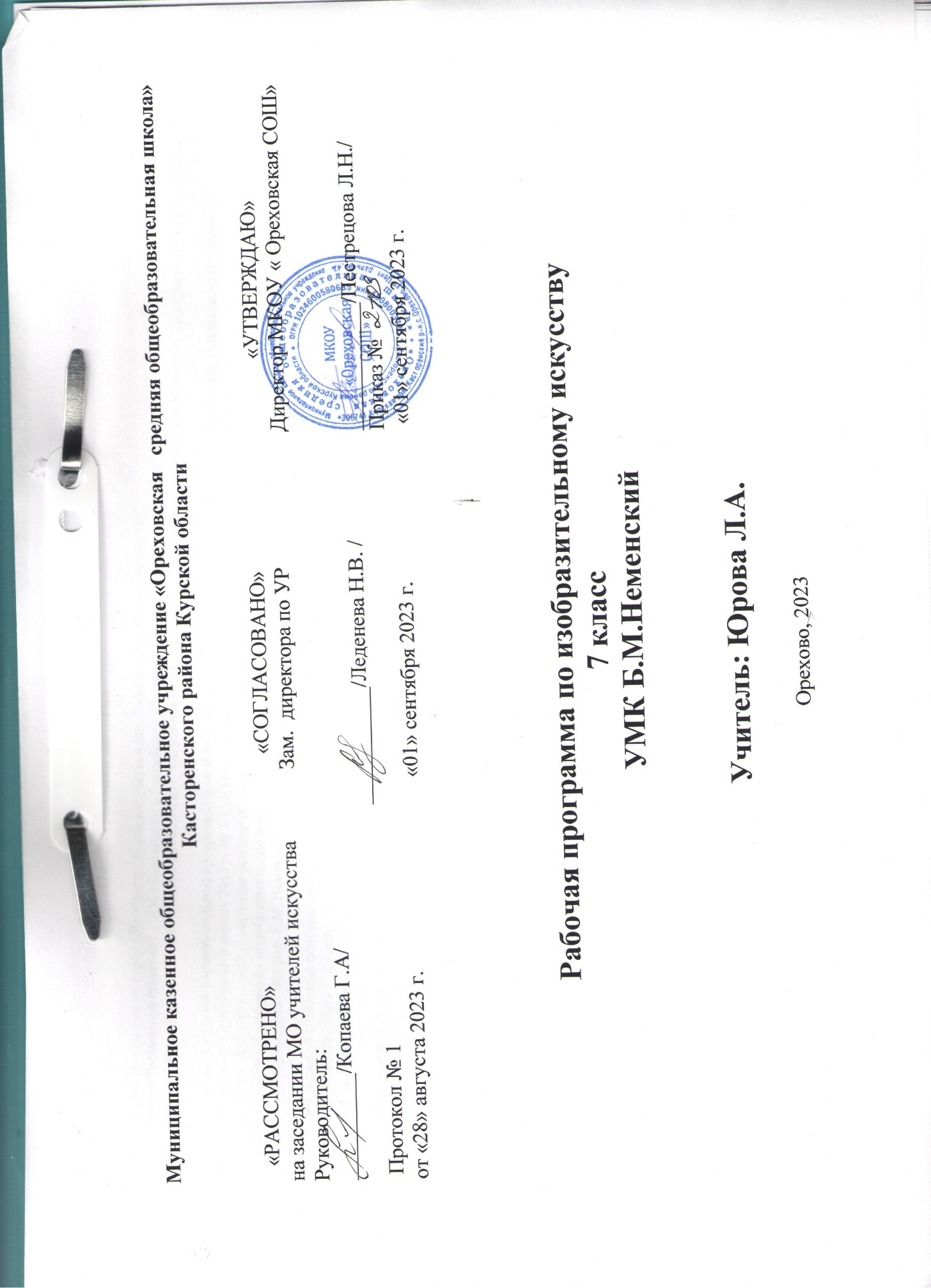 Рабочая программа по курсу «Изобразительное искусство» для 7 класса разработана на основе- закона Российской Федерации «Об образовании в Российской Федерации» от 29.12.2012г  № 273-ФЗ;-приказа Минобрнауки РФ от 17 декабря 2010 № 1897 "Об утверждении федерального государственного образовательного стандарта основного общего образования";-примерной основной образовательной программы основного общего образования (одобрена решением федерального учебно-методического объединения по общему образованию) протокол от 8 апреля 2015 г. № 1/15 в редакции протокола № 3/15 от 28.10.2015г.;-основной образовательной программы основного общего образования МКОУ «Ореховская СОШ»;        -рабочей программа по курсу «Изобразительное искусство» для 5-8 класса разработанной на основе программы « Изобразительное искусство. Рабочие программы. Предметная линия учебников под ред. Б.М. Неменского. 5-9 классы. – М.: Просвещение, 2019.»., в соответствии с учебным планом МКОУ «Ореховская СОШ» В ней также учитываются основные идеи и положения программы развития и формирования универсальных учебных действий для общего образования, соблюдается преемственность с примерными программами начального общего образования, учитываются возрастные и психологические особенности школьников, обучающихся на ступени основного общего образования, учитываются межпредметные связи.    Общая цель основного общего образования с учетом специфики учебного предмета «Изобразительное искусство» - развитие визуально-пространственного мышления учащихся как формы эмоционально-ценностного, эстетического освоения мира, как формы самовыражения и ориентации в художественном и нравственном пространстве культуры.Задачи:- формирование опыта смыслового и эмоционально-ценностного восприятия визуального образа реальности и произведений искусства;- освоение художественной культуры как формы материального выражения в пространственных формах духовных ценностей;- формирование понимания эмоционального и ценностного смысла визуально-пространственной формы;- развитие творческого опыта как формирование способности к самостоятельным действиям в ситуации неопределенности;- формирование активного, заинтересованного отношения к традициям культуры как к смысловой, эстетической и личностно-значимой ценности;- воспитание уважения к истории культуры своего Отечества, выраженной в ее архитектуре, изобразительном искусстве, в национальных образах предметно-материальной и пространственной среды и понимании красоты человека;- развитие способности ориентироваться в мире современной художественной культуры;- овладение средствами художественного изображения как способом развития умения видеть реальный мир, как способностью к анализу и структурированию визуального образа на основе его эмоционально-нравственной оценки;- овладение основами культуры практической работы различными художественными материалами и инструментами для эстетической организации и оформления школьной, бытовой и производственной среды.2.Общая характеристика учебного предмета «Изобразительное искусство»   Учебный предмет «Изобразительное искусство» объединяет в единую образовательную структуру практическую художественно-творческую деятельность, художественно-творческую деятельность, художественно-эстетическое восприятие произведений искусства и окружающей действительности. Изобразительное искусство как школьная дисциплина имеет интегративный характер, она включает в себя основы разных видов визуально-пространственных искусств – живописи, графики, скульптуры, дизайна, архитектуры, народного и декоративно-прикладного искусства. Содержание курса учитывает возрастание роли визуального образа как средства познания, коммуникации и профессиональной деятельности в условиях современности.   Освоение изобразительного искусства в основной школе – продолжение художественно-эстетического образования, воспитания учащихся в начальной школе и опирается на полученный ими художественный опыт.   Программа «Изобразительное искусство. 5-9 классы» создана в соответствии с требованиями Федерального государственного образовательного стандарта основного общего образования, Концепции духовно-нравственного развития и воспитания личности гражданина России. Эта программа является продуктом комплексного проекта, созданного ан основе системной исследовательской и экспериментальной работы коллектива специалистов. Программа учитывает традиции российского художественного образования, современные инновационные методы, анализ зарубежных художественно-педагогических практик. Смысловая и логическая последовательность программы обеспечивает целостность учебного процесса и преемственность этапов обучения.   Программа объединяет практические художественно-творческие задания, художественно-эстетическое восприятие произведений искусства и окружающей действительности в единую образовательную структуру, образуя условия для глубокого осознания и переживания каждой предложенной темы. Программа построена на принципах тематической цельности и последовательности развития курса, предполагает четкость поставленных задач и вариативность их решения. Программа предусматривает чередование уроков индивидуального практического творчества учащихся и уроков коллективной творческой деятельности, диалогичность и сотворчество учителя и ученика.Рабочая программа обеспечена учебно-методическим комплексом:1. Программа « Изобразительное искусство. Рабочие программы. Предметная линия учебников под ред. Б.М. Неменского. 5-9 классы. – М.: Просвещение, 2019.»;2.Питерских А.С., Гуров Г.Е. Изобразительное искусство. Дизайн и архитектура в жизни человека. 7 класс: учебник для общеобразовательных организаций /А.С.Питерских, Г.Е.Гуров; под ред.Б.М. Неменского. – М.: Просвещение, 2019.3.Г.Е.Гуров, А.С. Питерских. «Изобразительное искусство. Дизайн и архитектура в жизни человека .Методическое пособие.7-8 классы по редакцией Б.М.Неменского. -М.:Просвещение,2019Тема 7 класса – «Дизайн и архитектура в жизни человека» - посвящена изучению архитектуры и дизайна, т.е. конструктивных видов искусства, организующих среду нашей жизни. Изучение конструктивных искусств в ряду других видов пластических искусств опирается на уже сформированный за предыдущий период уровень художественной культуры учащихся. .Целевые установки для7 класса: развитие у учащихся понимания архитектуры и дизайна как виды искусства и как часть духовной культуры общества.                        3.Место учебного предмета в учебном плане    На изучение предмета в 7 классе выделяется 34 учебных часа в год (1 час в неделю). Всего -34 часа.Региональный компонент представлен в программе соответствующими темами уроков: 7 класс: «Город сегодня и завтра».7 класс - текущие практические работы – 25, тест-1, 2- художественно- творческое задание , викторина -1, выставка-1.	4.Личностные, метапредметные и предметные результаты освоения учебного предмета7 класс:Личностные результаты:- воспитание российской гражданской идентичности: патриотизма, любви и уважения к Отечеству, чувства гордости за свою Родину, прошлое и настоящее многонационального народа России; осознание своей этнической принадлежности, знание культуры своего народа, своего края, основ культурного наследия народов России и человечества; усвоение гуманистических, традиционных ценностей многонационального российского общества;- формирование осознанного, уважительного и доброжелательного отношения к другому человеку, его мнению, мировоззрению, культуре; готовности и способности вести диалог с другими людьми и достигать в нем взаимопонимания;- осознание значения семьи в жизни человека и общества, принятие ценности семейной жизни, уважительное и заботливое отношение к членам семьи;-развитие способности наблюдать реальный мир, способности воспринимать  , анализировать  и  структурировать визуальный образ на основе  его эмоционально -  нравственной оценке- формирование коммуникативной компетентности в общении и сотрудничестве со сверстниками, взрослыми в процессе образовательной, творческой деятельности;Метапредметные результаты:- умение самостоятельно определять цели своего обучения, ставить и формулировать для себя новые задачи в учебе и познавательной деятельности, развивать мотивы и интересы своей познавательной деятельности;- умение самостоятельно планировать пути достижения целей, в том числе альтернативные, осознанно выбирать наиболее эффективные способы решения учебных и познавательных задач;- умение соотносить свои действия с планируемыми результатами, осуществлять контроль своей деятельности в процессе достижения результата, определять способы действий в рамках предложенных условий и требований, корректировать свои действия в соответствии с изменяющейся ситуацией;-развитие художественно- образного мышления  как неотъемлемой части целостного мышления человека-формирование способности к целостному художественному восприятию мираПредметные результаты:- формирование основ художественной культуры обучающихся как части их общей духовной культуры, как особого способа познания жизни и средства организации общения; развитие эстетического, эмоционально-ценностного видения окружающего мира; развитие наблюдательности, способности к сопереживанию, зрительной памяти, художественного вкуса и творческого воображения;- развитие визуально-пространственного мышления как формы эмоционально-ценностного освоения мира, самовыражения и ориентации в художественном и нравственном пространстве культуры;-эмоционально- ценностное отношение к искусству и жизни, осознание и принятие системы общечеловеческих ценностей;- воспитание уважения к истории культуры своего Отечества, выраженной в архитектуре, изобразительном искусстве, в национальных образах предметно-материальной и пространственной среды, в понимании красоты человека;- приобретение опыта создания художественного образа в разных видах и жанрах визуально-пространственных искусств; изобразительных, декоративно-прикладных;- приобретение опыта работы различными художественными материалами и в разных техниках;- развитие потребности в общении с произведениями изобразительного искусства, освоение практических умений и навыков восприятия, интерпретации и оценки произведений искусства; формирование активного отношения к традициям художественной культуры как смысловой, эстетической и личностно-значимой ценности;7 классСодержание учебного курса                                7 класс          ДИЗАЙН И АРХИТЕКТУРА В ЖИЗНИ ЧЕЛОВЕКА  34  часаАрхитектура и дизайн – конструктивные искусства в ряду пространственных искусств. Мир который создал человекХудожник –дизайн - архитектура. Искусство композиции- основа дизайна и архитектуры (8ч.)Тема. Основы композиции и в конструктивных искусствах 1Гармония, контраст и выразительность плоскостной композиции, или «Внесем порядок в хаос»Объемно-пространственная и плоскостная композиция. Основные типы композиций: симметричная и асимметричная, фронтальная и глубинная. Гармония и контраст, баланс масс и динамическое равновесие, движение и статика, ритм, замкнутость и разомкнутость композиции - все вариации рассматриваются на примере простейших форм (прямоугольники, прямые, точки и др.).Тема. Прямые линии и организация пространства  2Решение с помощью простейших композиционных элементов художественно-эмоциональных задач. Ритм и движение, разреженность и сгущенность. Прямые линии: соединение элементов композиции и членение плоскости. Образно-художественная осмысленность простейших плоскостных композиций. Монтажность соединений элементов, порождающая новый образ.Тема. Цвет - элемент композиционного творчества. Свободные формы: линии ипятна  1Функциональные задачи цвета в конструктивных искусствах. Применение локального цвета. Сближенность цветов и контраст. Цветовой акцент, ритм цветовых форм, доминанта. Выразительность линии и пятна, интонационность и многоплановость.	Тема. Буква - строка - текст. Искусство шрифта 1Буква как изобразительно-смысловой символ звука. Буква и искусство шрифта, «архитектура» шрифта, шрифтовые гарнитуры. Шрифт и содержание текста. Понимание печатного слова, типографской строки как элементов плоскостной композиции.Тема. Когда текст и изображение вместе. Композиционные основы макетирования в графическом дизайне. 1Синтез слова и изображения в искусстве плаката, монтажность их соединения, образно-информационная цельность. Стилистика изображения и способы их композиционного расположения в пространстве плаката и поздравительной открытки.	Тема. В бескрайнем мире книг и журналов. Многообразие форм графического дизайна 2Многообразие видов полиграфического дизайна: от визитки до книги. Соединение текста и изображения. Элементы, составляющие конструкцию и художественное оформление книги, журнала.Коллажная композиция: образность и технология. Художественно – творческое задание В МИРЕ ВЕЩЕЙ И ЗДАНИЙ .ХУДОЖЕСТВЕННЫЙ ЯЗЫК КОНСТРУКТИВНЫХ ИСКУССТВ. (8ч)Тема. Объект и пространство. От плоскостного изображения к объемному макету. 1Композиция плоскостная и пространственная. Прочтение плоскостной композиции как схематического изображения объемов в пространстве при виде на них сверху. Композиция пятен и линий как чертеж объектов в пространстве. Понятие чертежа как плоскостного изображения объемов, когда точка - вертикаль, круг цилиндр или шар, кольцо - цилиндр и т. д. Формирование понимания учащихся проекционной природы чертежа.Тема .Взаимосвязь объектов в архитектурном макете1Прочтение по рисунку простых геометрических тел, а также прямых, ломаных, кривых линий. Конструирование их в объеме и применение в пространственно-макетных композициях. Вспомогательные соединительные элементы в пространственной композиции. Понятие рельефа местности и способы его обозначения на макете. Дизайн проекта: введение монохромного цвета.Тема. Конструкция: часть и целое. Здание как сочетание различных объемных форм. Понятие модуля 1Про слеживание структур зданий различных архитектурных стилей и эпох. Выявление простых объемов, образующих дом. Взаимное влияние объемов и их сочетаний на образный характер постройки. Баланс функциональности и художественной красоты здания. Деталь и целое. Достижение выразительности и целесообразности конструкции. Модуль как основа эстетической цельности постройки и домостроительной индустрии.Тема.Важнейшие архитектурные элементы здания 1Рассмотрение различных типов зданий, выявление горизонтальных, вертикальных, наклонных элементов, входящих в их структуру. Возникновение и историческое развитие главных архитектурных элементов здания (перекрытия, стены, окна, двери, крыша, а также арки, купола, своды, колонны и др.). Использование элементов здания в макете проектируемого объекта.Тема.  Красота и целесообразность. Вещь как сочетание объемов и материальный образ времени 1Многообразие мира вещей. Внешний облик вещи. Выявление сочетающихся объемов. Функция вещи и целесообразность сочетаний объемов.Дизайн вещи как искусство и социальное проектирование. Вещь как образ действительности и времени. Сочетание образного и рационального. Красота - наиболее полное выявление функции вещи.Тема.Форма и материал1Взаимосвязь формы и материала. Влияние функции вещи на материал, из которого она будет создаваться. Роль материала в определении формы. Влияние развития технологий и материалов на изменение формы вещи (например, бытовая аудиотехника - от деревянных корпусов к пластиковым обтекаемым формам и т. д.).Тема.Цвет в архитектуре и дизайне .Роль цвета в формотворчестве.2Эмоциональное и формообразующее значение цвета в дизайне и архитектуре. Влияние цвета на восприятие формы объектов архитектуры и дизайна. Отличие роли цвета в живописи от его назначения в конструктивных искусствах. Цвет и окраска. Преобладание локального цвета в дизайне и архитектуре. Психологическое воздействие цвета. Влияние на восприятие цвета: его нахождение в пространстве архитектурно-дизайнерского объекта, формы цветового пятна, а также мягкого или резкого его очертания, яркости цвета. Специфика влияния различных цветов спектра и их тональностей. Фактура цветового  покрытия  ГОРОД И ЧЕЛОВЕК. СОЦИАЛЬНОЕ ЗНАЧЕНИЕ ДИЗАЙНА И АРХИТЕКТУРЫ КАК СРЕДЫ ЖИЗНИ ЧЕЛОВЕКА. (12ч.)Тема. Город сквозь времена и страны. Образы материальной культуры прошлого 2Образ и стиль. Смена стилей как отражение эволюции образа жизни, сознания людей и развития производственных возможностей. Художественно-аналитический обзор развития образно-стилевого языка архитектуры как этапов духовной, художественной и материальной культуры разных народов и эпох. Архитектура народного жилища. Храмовая архитектура. Частный дом.	IТема. Город сегодня и завтра. Пути развития современной архитектуры и дизайна. 1    Архитектурная и градостроительная революция 20 века. Ее технологические и эстетические  предпосылки и истоки. Социальный аспект «перестройки» в архитектуре. Отрицание канонов и одновременно использование наследия с учетом нового уровня материально-строительной техники. Приоритет функционализма.Проблема урбанизации ландшафта, безликости и агрессивности среды современного города. Современные поиски новой эстетики архитектурного решения в градостроительстве.Тема.Живое пространство города. Город, микрорайон, улица 1Исторические формы планировки городской среды и их связь с образом жизни людей. Различные композиционные виды планировки города: замкнутая, радиальная, кольцевая, свободно-разомкнутая, асимметричная, прямоугольная и др. Схема-планировка и реальность. Организация и проживание пространственной среды как понимание образного начала в конструктивных искусствах. Роль цвета в формировании пространства. Цветовая среда.Тема. Вещь в городе и дома. Городской дизайн2Неповторимость старинных кварталов и кварталы жилья. Роль малой архитектуры и архитектурного дизайна в эстетизации и индивидуализации городской среды, в установке связи между человеком и архитектурой. Создание информативного комфорта городской среды: устройство пешеходных зон в городах, установка городской мебели (скамьи, «диваны» и пр.), киосков, информационных блоков, блоков локального озеленения и т. д.Тема. Интерьер и вещь в доме. Днзайн - пространственно-вещной среды интерьера 2	Архитектурный «остов» интерьера. Историчность и социальность интерьера.Отделочные материалы, введение фактуры и цвета в интерьер. От унификации к индивидуализации подбора вещного наполнения интерьера. Мебель и архитектура: гармония и контраст. Дизайнерские детали интерьера. Зонирование интерьера. Интерьеры общественных мест (театр, кафе, вокзал, офис, школа и пр.).Тема. Природа и архитектура. Организация архитектурно-ландшафтного пространства  2	Город в единстве с ландшафтно-парковой средой. Развитие пространственно-конструктивного мышления. Обучение технологии макетирования путем введения в технику бумагопластики различных материалов и фактур (ткань, проволока, фольга, древесина, стекло и т. д.) для создания архитектурно-ландшафтных объектов (лес, водоем, дорога, газон и т. д.).Тема. Ты - архитектор. Замысел  архитектурного проекта  и его осуществление 2Единство эстетического и функционального в объемно-пространственной организации среды жизнедеятельности людей. Природно-экологические, историко-социальные и иные параметры, влияющие на композиционную планировку города. Реализация в коллективном макетировании чувства красоты и архитектурно-смысловой логики.Художественно- творческое заданиеЧЕЛОВЕК В ЗЕРКАЛЕ ДИЗАЙНА И АРХИТЕКТУРЫ.ОБРАЗ ЧЕЛОВЕКА И ИНДИВИДУАЛЬНОЕ ПРОЕКТИРОВАНИЕ  (7 ч.)Тема. Мой дом - мой образ жизни. Скажи мне , как ты живешь, и я скажу, какой у тебя дом1   Мечты и представления учащихся о своем будущем жилище,реализующиеся в их архитектурно-дизайнерских проектах. Принципы организации и членения пространства на различные функциональные зоны: для работы, отдыха, спорта, хозяйства, для детей и т. д. Мой дом - мой образ жизни. Учет в проекте инженерно-бытовых и санитарно-технических задач.Тема. Интерьер, который мы создаем1Дизайн интерьера. Роль материалов, фактур и цветовой гаммы. Стиль и эклектика. Отражение в проекте дизайна интерьера образно-архитектурного замысла и композиционно-стилевых начал. Функциональная красота или роскошь предметного наполнения интерьера (мебель, бытовое оборудование).Тема. Пугало в огороде… или под шепот фонтанных струй1Сад (английский, французский, восточный) и традиции русской городской и сельской усадьбы.Планировка сада, огорода, зонирование территории. Организация палисадника, садовых дорожек. Малые архитектурные формы сада: беседка, бельведер, пергола, ограда и пр. Водоемы и мини пруды. Сомасштабные сочетания растений сада. Альпийские горки, скульптура, керамика, садовая мебель, кормушка для птиц ит. д. Спортплощадка и многое другое в саду мечты. Искусство аранжировки. Икебана как пространственная композиция в интерьере.Тема.Мода, культура и ты.Композиционно-конструктивные принципы 1	дизайна одежды Соответствие материала и формы в одежде. Технология создания одежды. Целесообразность и мода. О психологии индивидуального и массового. Мода - бизнес и манипулирование массовым сознанием. Законы композиции в одежде. Силуэт, линия, фасон.	IТема.Встречают по одежке 1О психологии индивидуального и массового. Мода - бизнес и манипулирование массовым сознанием. Возраст и мода. Молодежная субкультура и подростковая мода. «Быть или казаться»? Самоутверждение и знаковость в моде. Философия «стаи» и ее выражение в одежде. Стереотип и кич.Тема.Автопортрет на каждый день 1Лик или личина? Искусство грима и прически. Форма лица и прическа. Макияж дневной, вечерний и карнавальный. Грим бытовой и сценический. Лицо в жизни, на экране, на рисунке и на фотографии. Азбука визажистики и парикмахерского стилизма.	Боди-арт и татуаж как мода.  Тема.Имидж: лик или личина? Сфера имидж-дизайна   1Человек как объект дизайна. Понятие имидж-дизайна как сферы деятельности, объединяющей различные аспекты моды и визажистику, искусство грима, парикмахерское дело (или стилизм), ювелирную пластику, фирменный стиль и т. д., определяющей форму поведения и контактов в обществе. Связь имидж-дизайна с «паблик рилейшенс», технологией социального поведения, рекламой, общественной деятельностью и политикой. Материализация в имидж-дизайне психосоциальных притязаний личности на публичное моделирование желаемого облика. Моделируя себя - моделируешь мир Человек - мера вещного мира. Он или его хозяин или раб. Создавая «оболочку» - имидж, создаешь и «душу». Моделируя себя, моделируешь и создаешь мир и свое завтра.Заключительное занятие года, которое проводится в свободной форме на примере  выставки сделанных учащимися работ. Занятие демонстрирует понимание учащимися роли дизайна и архитектуры в современном обществе как важной формирующей его социокультурного облика, показывает понимание места этих искусств и их образного языка в ряду пластических искусств.Выставка учащихся.                            Тематическое планирование 7 классОсновная литература1. Программа « Изобразительное искусство. Рабочие программы. Предметная линия учебников под ред. Б.М. Неменского. 5-9 классы. – М.: Просвещение, 2019.»;2.Питерских А.С., Гуров Г.Е. Изобразительное искусство. Дизайн и архитектура в жизни человека. 7 класс: учебник для общеобразовательных организаций /А.С.Питерских, Г.Е.Гуров; под ред.Б.М. Неменского. – М.: Просвещение, 2019.(1.2.5.1.1.3.)3.Г.Е.Гуров, А.С. Питерских. «Изобразительное искусство. Дизайн и архитектура в жизни человека. Методическое пособие.7 классы по редакцией Б.М.Неменского. .-М.:Просвещение,2019Дополнительная литература1.Крестовская Н.О. Искусство Жостово / Н.О.Крестовская, - СПб.: Русский музей, 2007.2.Лоренц Н.Ф. Орнамент всех времен и стилей / Н.Ф.Лоренц. – М. : Эксмо,2010.3.Изобразительное искусство. 5 класс:  поурочные планы по программе Б.М.Неменского / авт.-сост. О.В.Свиридова, - Волгоград: Учитель, 2010.4.Изобразительное искусство. 2-8 классы. Создание ситуации успеха: коллекция интересных уроков / авт.-сост. А.В.Пожарская, - Волгоград: Учитель,2010.5.Изобразительное искусство. 4-8 классы. В мире красок народного творчества: уроки, внеклассные мероприятия / авт.-сост, Е.С.Туманова, Л.Ю. Романова, Т.В. Старостина. – Волгоград: Учитель, 2009.6.Кора Д. Мифология: энциклопедия (детская),- М.: Росмэн,2010.7.Платонова Н.И. Энциклопедический словарь юного художника / Н.И. Платонова В.Д. Синюков. – М.: Педагогика, 1983.http://www.hermitagemuseum.org/http://www.tretyakov.ru/http://www.museum.ru/gmii/http://www.rusmuseum.ru/http://www.louvre.fr/http://tsos.lan.krasu.ru/slaids/issk/dmitrieva/index.htmhttp://www.artrussia.ru/http://worldleonard.h1.ru/http://www.icon-art.narod.ru/http://artclassic.edu.ru/http://www.metodcenter.ru/LEM/mhk.htmhttp://www.artlib.ru/http://www.arthistory.ru/museum.htmhttp://www.artprojekt.ru/Menu.htmlwww.mmsi.ruhttp://www.angelfire.com/art2/abstract2http://renesans.narod.ru/http://impressionnisme.narod.ruhttp://www.drawtraining.ru/http://www.newart.ru/http://www.znv.ru/http://www.rndavia.ru/gallery/                                       8.Планируемые результаты  изучения предмета7 класс:учащиеся должны знать:о жанровой системе в изобразительном искусстве и её значении для анализа развития искусства и понимания изменений видения мира, а следовательно, и способов его изображения;о роли и истории тематической картины в изобразительном искусстве и её жанровых видах: бытовом, историческом, о мифологической и библейской темах в искусстве;о процессе работы художника над картиной, о смысле каждого этапа этой работы, о роли эскизов и этюдов;о композиции как целостности и образном строе произведения, о композиционном построении произведения, о роли формата, о выразительном значении размера произведения, о соотношении целого и детали, о значении каждого фрагмента и его метафорическом смысле;о поэтической красоте повседневности, раскрываемой творчеством художников, о роли искусства в утверждении значительности каждого момента жизни человека, в понимании и ощущении человеком своего бытия и красоты мира; о роли искусства в создании памятников большим историческим событиям, о влиянии образа, созданного художником, на понимание событий истории;о роли художественной иллюстрации;о поэтическом (метафорическом) претворении реальности во всех жанрах изобразительного искусства; о разнице сюжета и содержания в картине; о роли конструктивного, изобразительного и декоративного начал в живописи, графике и скульптуре;наиболее значимый ряд великих произведений изобразительного искусства на исторические и библейские темы в европейском и отечественном искусстве; понимать особую культуростроительную роль русской тематической картины 19-20 столетий;об историческом художественном процессе, о содержательных изменениях картины мира и способах её выражения, о роли существовании стилей и направлений в искусстве, о роли творческой индивидуальности художника;В процессе практической работы учащиеся должны:иметь первичные навыки изображения пропорций и движений фигуры человека с натуры и по представлению;владеть материалами живописи, графики и лепки на доступном возрасту уровне;развивать навыки наблюдательности, способности образно видения окружающей ежедневной жизни, формирующие чуткость и активность восприятия реальности;иметь творческий опыт в построении тематических композиций, предполагающий сбор художественнопознавательного материала, формирование авторской позиции по выбранной теме и поиски способа её выражения;иметь навыки соотнесения собственных переживаний с контекстами художественной культуры., и др).Вид контроляФормы контроляПервое полугодиеВторое полугодиеВходной контроль тест №1Урок 3РубежныйконтрольХудожественно- творческое заданиеХудожественно – творческое заданиеУрок 8Урок 16   Урок 28Итоговый контрольВыставка творческих работ Урок 34Раздел№ урокаТема урокаКоличество часов          Основные виды деятельности              Основные виды деятельности              Основные виды деятельности    Дата планДата фактАрхитектура и дизайн — конструктивные искусства в ряду пространственных искусств. Мир,который создает человек Художник — дизайн — архитектура. Искусство композиции — основа дизайна и архитектурыОсновы композиции в конструктивных искусствах.1Гармония, контраст и выразительность плоскостной композиции, или «Внесем порядок в хаос!»1Находить в окружающем рукотворном мире примеры плоскостных и объемно-пространственных композиций.Выбирать способы компоновки композиции и составлять различные плоскостные композиции из 1—4 и более простейших форм (прямоугольников), располагая их по принципу симметрии или динамического равновесия.Добиваться эмоциональной выразительности (в практической работе), применяя композиционную доминанту и ритмическое расположение элементов.Понимать и передавать в учебных работах движение, статику и композиционный ритм.Находить в окружающем рукотворном мире примеры плоскостных и объемно-пространственных композиций.Выбирать способы компоновки композиции и составлять различные плоскостные композиции из 1—4 и более простейших форм (прямоугольников), располагая их по принципу симметрии или динамического равновесия.Добиваться эмоциональной выразительности (в практической работе), применяя композиционную доминанту и ритмическое расположение элементов.Понимать и передавать в учебных работах движение, статику и композиционный ритм.Находить в окружающем рукотворном мире примеры плоскостных и объемно-пространственных композиций.Выбирать способы компоновки композиции и составлять различные плоскостные композиции из 1—4 и более простейших форм (прямоугольников), располагая их по принципу симметрии или динамического равновесия.Добиваться эмоциональной выразительности (в практической работе), применяя композиционную доминанту и ритмическое расположение элементов.Понимать и передавать в учебных работах движение, статику и композиционный ритм.2Прямые линии и организация пространства1Понимать и объяснять, какова роль прямых линий в организации пространства.Использовать прямые линии для связывания отдельных элементов в единое композиционное целое или, исходя из образного замысла, членить композиционное пространство при помощи линий.Понимать и объяснять, какова роль прямых линий в организации пространства.Использовать прямые линии для связывания отдельных элементов в единое композиционное целое или, исходя из образного замысла, членить композиционное пространство при помощи линий.Понимать и объяснять, какова роль прямых линий в организации пространства.Использовать прямые линии для связывания отдельных элементов в единое композиционное целое или, исходя из образного замысла, членить композиционное пространство при помощи линий.3Прямые линии и организация пространства Входной контрольТест №11Понимать и объяснять, какова роль прямых линий в организации пространства.Использовать прямые линии для связывания отдельных элементов в единое композиционное целое или, исходя из образного замысла, членить композиционное пространство при помощи линий.Понимать и объяснять, какова роль прямых линий в организации пространства.Использовать прямые линии для связывания отдельных элементов в единое композиционное целое или, исходя из образного замысла, членить композиционное пространство при помощи линий.Понимать и объяснять, какова роль прямых линий в организации пространства.Использовать прямые линии для связывания отдельных элементов в единое композиционное целое или, исходя из образного замысла, членить композиционное пространство при помощи линий.4Цвет — элемент композиционного творчества. Свободные формы: линии и тоновые пятна1Понимать роль цвета в конструктивных искусствах.Различать технологию использования цвета в живописи и в конструктивных искусствах.Применять цвет в графических композициях как акцент или доминанту.5Буква — строка — текст. Искусство шрифта1Понимать букву как исторически сложившееся обозначение звука.Различать «архитектуру* шрифта иособенности шрифтовых гарнитур.Применять печатное слово, типографскую строку в качестве элементов графической композици6Когда текст и изображение вместе.Композиционные основы макетирования в графическом дизайне1Понимать и объяснять образно-информационную цельность синтеза слова и изображения в плакате и рекламе.Создавать творческую работу в материале.7В бескрайнем мире книг и журналов.Многообразие форм графического дизайна1Узнавать элементы, составляющие конструкцию и художественное оформление книги, журнала.Выбирать и использовать различные способы компоновки книжного и журнального разворота.Создавать практическую творческую работу в материале.8В бескрайнем мире книг и журналов.Многообразие форм графического дизайнаХудожественно-творческое задание1Узнавать элементы, составляющие конструкцию и художественное оформление книги, журнала.Выбирать и использовать различные способы компоновки книжного и журнального разворота.Создавать практическую творческую работу в материале.В мире вещей и зданий. Художественный язык конструктивных искусств.910Объект и пространство. От плоскостного изображения к объемному макетуВзаимосвязь объектов в архитектурном макете11Развивать пространственное воображение.Понимать плоскостную композицию как возможное схематическое изображение объемов при взгляде на них сверху.Осознавать чертеж как плоскостное изображение объемов, когда точка — вертикаль, круг — цилиндр, шар и т. д.Применять в создаваемых пространственных композициях доминантный объект и вспомогательные соединительные элементы.Анализировать композицию объемов, составляющих общий облик, образ современной постройки.Осознавать взаимное влияние объемов и их сочетаний на образный характер постройки.Понимать и объяснять взаимосвязь выразительности и целесообразности конструкции.Овладевать способами обозначения на макете рельефа местности и природных объектов.Использовать в макете фактуру плоскостей фасадов для поиска композиционной выразительности.11Конструкция: часть и целое. Здание как сочетание различных объемов. Понятие модуля1Понимать и объяснять структуру различных типов зданий, выявлять горизонтальные, вертикальные, наклонные элементы, входящие в них.Применять модульные элементы в создании эскизного макета дома.12Важнейшие архитектурные элементы здания1Иметь представление и рассказывать о главных архитектурных элементах здания, их изменениях в процессе исторического развития.Создавать разнообразные творческие работы (фантазийные конструкции) в материале.13Красота и целесообразность. Вещь как сочетание объемов и образ времени1Понимать общее и различное во внешнем облике вещи и здания, уметь выявлять сочетание объемов, образующих форму вещи.Осознавать дизайн вещи одновременно как искусство и как социальное проектирование, уметь объяснять это.Определять вещь как объект, несущий отпечаток дня сегодняшнего и вчерашнего.Создавать творческие работы в материале.14Форма и материал1Понимать и объяснять, в чем заключается взаимосвязь формы и материала.Развивать творческое воображение, создавать новые фантазийные или утилитарные функции для старых вещей.15Цвет в архитектуре и дизайне. Роль цвета в формотворчестве1Получать представления о влиянии цвета на восприятие формы объектов архитектуры и дизайна, а также о том, какое значение имеет расположение цвета в пространстве архитектурно-дизайнерского объекта.Понимать и объяснять особенности цвета в живописи, дизайне, архитектуре.Выполнять коллективную творческую работу по теме.16Цвет в архитектуре и дизайне. Роль цвета в формотворчестве1Получать представления о влиянии цвета на восприятие формы объектов архитектуры и дизайна, а также о том, какое значение имеет расположение цвета в пространстве архитектурно-дизайнерского объекта.Понимать и объяснять особенности цвета в живописи, дизайне, архитектуре.Выполнять коллективную творческую работу по теме.Город и человек. Социальное значение дизайна и архитектуры как среды жизни человека. 17Город сквозь времена и страны. Образы материальной культуры прошлого1Иметь общее представление и рассказывать об особенностях архитектурных художественных стилей разных эпох. Понимать значение архитектурно-пространственно композиционной доминанты во внешнем облике города. Создать образ материальной культуры прошлого в собственной творческой работе.18Город сквозь времена и страны. Образы материальной культуры прошлого1Иметь общее представление и рассказывать об особенностях архитектурных художественных стилей разных эпох. Понимать значение архитектурно-пространственно композиционной доминанты во внешнем облике города. Создать образ материальной культуры прошлого в собственной творческой работе.19Город сегодня и завтра. Пути развития современной архитектуры и дизайн1Осознавать современный уровень развития технологий и материалов, используемых в архитектуре и строительстве.Понимать значение преемственности в искусстве архитектуры и искать собственный способ «примирения» прошлого и настоящего в процессе реконструкции городов.Выполнять в материале разнохарактерные практические творческие работы.20Живое пространство города. Город, микрорайон, улица1Рассматривать и объяснять планировку города как способ оптимальной организации образа жизни людей.Создавать практические творческие работы, развивать чувство композиции.21Вещь в городе и дома. Городской дизайн1Осознавать и объяснять роль малой архитектуры и архитектурного дизайна в установке связи между человеком и архитектурой, в «проживании» городского пространства.Иметь представление об историчности и социальности интерьеров прошлого. Создавать практические творческие работы в техниках коллажа, дизайн- проектов. Проявлять творческую фантазию, выдумку, находчивость, умение адекватно оценивать ситуацию в процессе работы.22Вещь в городе и дома. Городской дизайн1Осознавать и объяснять роль малой архитектуры и архитектурного дизайна в установке связи между человеком и архитектурой, в «проживании» городского пространства.Иметь представление об историчности и социальности интерьеров прошлого. Создавать практические творческие работы в техниках коллажа, дизайн- проектов. Проявлять творческую фантазию, выдумку, находчивость, умение адекватно оценивать ситуацию в процессе работы.23Интерьер и вещь в доме. Дизайн пространственно-вещной среды интерьера1Учиться понимать роль цвета, фактур и вещного наполнения интерьерного пространства общественных мест (театр, кафе, вокзал, офис, школа и пр.), а также индивидуальных помещений.Создавать практические творческие работы с опорой на собственное чувство композиции и стиля, а также на умение владеть различными художественными материалами.24Интерьер и вещь в доме. Дизайн пространственно-вещной среды интерьера1Учиться понимать роль цвета, фактур и вещного наполнения интерьерного пространства общественных мест (театр, кафе, вокзал, офис, школа и пр.), а также индивидуальных помещений.Создавать практические творческие работы с опорой на собственное чувство композиции и стиля, а также на умение владеть различными художественными материалами.25Природа и архитектура. Организация архитектурно-ландшафт- ного пространства1Понимать эстетическое и экологическое взаимное сосуществование природы и архитектуры.Приобретать общее представление о традициях ландшафтно-парковой архитектуры.Использовать старые и осваивать новые приемы работы с бумагой, природными материалами в процессе макетирования архитектурно-ландшафтных объектов(лес , водоем, дорога ит.д.)26Природа и архитектура. Организация архитектурно-ландшафт- ного пространства1Понимать эстетическое и экологическое взаимное сосуществование природы и архитектуры.Приобретать общее представление о традициях ландшафтно-парковой архитектуры.Использовать старые и осваивать новые приемы работы с бумагой, природными материалами в процессе макетирования архитектурно-ландшафтных объектов(лес , водоем, дорога ит.д.)27Ты — архитектор.Замысел архитектурного проекта и его осуществление. 1Совершенствовать навыки коллективной работы над объемно-пространственной композицией.Развивать и реализовывать в макете свое чувство красоты, а также художественную фантазию в сочетании с архитектурно-смысловой логикой.28Ты — архитектор.Замысел архитектурного проекта и его осуществление Художественно – творческое задание1Совершенствовать навыки коллективной работы над объемно-пространственной композицией.Развивать и реализовывать в макете свое чувство красоты, а также художественную фантазию в сочетании с архитектурно-смысловой логикой.Человек в зеркале дизайна и архитектуры. Образ человека и индивидуальное проектирование29Мой дом — мой образ жизни. Скажи мне, как ты живешь, и я скажу, какой у тебя дом1Осуществлять в собственном архитектурно-дизайнерском проекте как реальные, так и фантазийные представления о своем будущем жилище.Учитывать в проекте инженерно-бытовые и санитарно-технические задачи.Проявлять знание законов композиции и умение владеть художественными материалам30Интерьер, который мы создаем1Понимать и объяснять задачи зонирования помещения и уметь найти способ зонирования.Отражать в эскизном проекте дизайна интерьера своей собственной комнаты или квартиры образно-архитектурный композиционный замысел.3132Пугало в огороде, или ... под шепот фонтанных струйМода, культура и ты.Композиционноконструктивные принципы дизайна одежды11Узнавать о различных вариантах планировки дачной территории.Совершенствовать приемы работы с различными материалами в процессе создания проекта садового участка.Применять навыки сочинения объемно-пространственной композиции в формировании букета по принципам икэбаны.Приобретать общее представление о технологии создания одежды.Понимать как применять законы композиции в процессе создания одежды (силуэт, линия, фасон), использовать эти законы на практике.Осознавать двуединую природу моды как нового эстетического направления и как способа манипулирования массовым сознанием33Встречают по одежке1Использовать графические навыки и технологии выполнения коллажа в процессе создания эскизов молодежных комплектов одежды.Создавать творческие работы, проявлять фантазию, воображение, чувство композиции, умение выбирать материалы.34Автопортрет на каждый день1Понимать и объяснять, в чем разница между творческими задачами, стоящими перед гримером и перед визажистом.Ориентироваться в технологии нанесения и снятия бытового и театрального грима.Уметь воспринимать и пониматьмакияж и прическу как единое композиционное целое.Вырабатывать четкое ощущение эстетических и этических границ применения макияжа и стилистики прически в повседневном быту.Создавать практические творческие работы в материале.